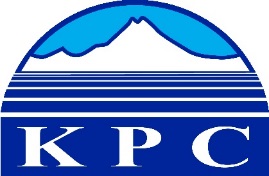 KENAI PENINSULA COLLEGECOLLEGE COUNCIL REPORTApril 16, 2020RBES-Seward, 6:00 p.m.Department:  KRC Student Union Prepared by: Isaac Averill – KRCSU President5.17.1COVID-19 has halted all usual Kenai River Campus Student Union activities. Our on-campus office is closed as of the COVID-19 mandate and all subsequent events have been cancelled.KRCSU is however still working to help make this quarantine transition as smooth as possible. KRCSU is down to only myself, as our Vice President. Cloda O’Neill has been forced to return home to Fairbanks due to the on-campus housing mandate.I am currently working in close virtual proximity with Kenai Peninsula College’s Advancement Office and the rest of the graduation committee to put together a virtual graduation ceremony. Bill Popp, our graduation commencement speaker, is still willing to participate. I am also creating a google calendar to be posted on the KRCSU webpage with virtual community events and resources available for public participation. All further events from this time out are COVID-19 dependent. 